Муниципальное общеобразовательное бюджетное учреждение Сивакская  средняя общеобразовательная школаМузейная экскурсияпо внеурочной деятельности 5- 6 классПроведена : учителем начальных классов Кулаевой Натальей ВасильевнойКружок:  «КЛИК»Сиваки 2016гЦель мероприятия: формирование духовной культуры обучающихся 10-14 лет через организацию экскурсионной деятельности.Задачи:познакомить обучающихся с предметами русского народного быта и обычаями, существовавшими в старину;воспитывать уважение к людям труда - народным умельцам, мастерам,воспитывать любовь к своей большой и малой Родине,развивать потребность в самореализации и коммуникативные качества ребенка через игровую деятельность;развивать память, логическое мышление, воображение.Оборудование: цифровой фотоаппарат, магнитофон, записи народных песен.Реквизит: русский народный костюм, куклы-обереги, картофель, дидактический материал.Методы:репродуктивный (наглядно-словесный): показ экспонатов, рассказ педагога, активизация внимания учащихся путем постановки вопросов;игровой: направлен на развитие у обучающихся культуры взаимоотношений, памяти, логического мышления, воображения.          Ход занятияВедущая:       Чем дальше в будущее входим,Тем больше прошлым дорожим,И в старом красоту находим,Хоть новому принадлежим.Хозяин: Эй, люди добрые! Вам ли сегодня по домам сидеть, да в окна      глядеть! Вам ли сегодня туманиться, грустить да печалиться!
Хозяйка: Гости у нас интересные и далекие, и наши местные! Рады видеть вас у себя в гостях, в нашей горнице. давайте с ними поздороваемся (дети здороваются с гостями).ВедущаяМы гостей встречаемВкусным, румяным караваемДети встают в круг, поют русскую народную песню. ««Каравай» - русская народная песня 1 ведущийМир вам, гости дорогие, 
Что явились в добрый час. 
Встречу теплую, желанную мы готовили для вас... 
2 ведущийХлебосольством да радушием 
Знаменит наш русский край - 
Для гостей и песни русские, 
И медовый каравай. 
3 ведущийПусть с гостями радость светлая, 
Входит в наш просторный дом! 
В знак признанья и отличия 
Нам приятно в этот час, 
По старинному обычаю 
Хлебом-солью встретить вас! 
(Подносит гостям хлеб-соль на полотенце)                         Гостей своих мы рады приветить:                                                                                  Хозяин1. Добрым словом! 2. Ласковым взглядом!                                                           Хозяйка Что же представляет собой наш музей? Ведущий1 музей – это экспозиция русской избы. Хозяин Мы ласково называем«Горенкой».                                                                                                         Ведущая1 Почему именно изба?  Хозяин  Потому что, дом для любого человека, это первооснова, это то, с чего он начинает жизненный путь, где он приобретает Мать и Отца, теплоту, заботу и нежность отчего дома. Мудро и просто устроена русская изба.  Ведущая1 Сегодня мы вас познакомим с бытом русских людей, покажим, как они жили, словом, мы с вами побываем в настоящей русской избе Ведущий 2Вот прекрасная изба-Теплотой она полна.Печка-главное богатство –печка наша матушка!Пироги, и щи, и кашу приготовит бабушка.Печь, в морозный день, согреет,в темный вечер-свет нам даст.Ну, а если заболеешь вылечит она тот час!Ведущая 1 Русская печь - А как вы думаете, что же самое главное в избе?- Центральное место в доме занимала печь. Принято считать, что и само слово "изба" произошло от глагола "истопить". Истопкой называлось теплое помещение дома, отсюда и слово "истьба" (изба).- Как вы думаете, для чего была нужна печь в доме? Правильно, в ней готовили еду, она обогревала дом, на печке спали старики и дети, в печи раньше люди даже мылись, а также печь была главным украшением дома. Вот пять основных функций печи. А еще в печке сжигали сор - по поверьям, его нельзя было выносить из избы. Также, русская печь - прекрасное лекарство от простуд и других заболеваний.С печкой связано немало примет и поверий. Кто посидел на печи в доме, тот считался уже не гостем, не чужим, а своим человеком. А еще,  когда к девушке приходили сваты, она залезала на печь. Спуститься вниз означало согласиться выйти замуж, перейти к другому очагу.Ведущий 2- Кто-нибудь из вас знает, как называется вот этот предмет? (Ухват) У печи стоят ухваты,Чугункам они, как братьяА для чего он был нужен? (вытаскивать из печи чугунок). Давайте попробуем это сделать. Кто желает попробовать? Посмотрим, что же лежит в нашем чугунке? Вот это да! Картошка! А давайте-ка с вами немножко поиграем, 8. Игра "Картошка" встанем в круг, будем передавать картошку по кругу друг другу из рук в руки, пока будет играть ложками. У кого в руках окажется картошка, когда перестанут играть ложками, тот выполняет задание (рассказать пословицу, считалочку, небольшое стихотворение и т.д.). Договорились? (Играем 3-4 раза)ХозяйкаРядышком стоят кувшины,Сделаны они из глины.Кстати, посуду тоже люди делали сами. В основном, она имела округлую форму, потому что, когда ее ставили в печь, она обогревалась с боков. Горлышко было узким, чтобы дольше хранилось тепло.ХозяинВ домах часто были сундуки, обитые железом. Там хранились наряды девушки-невесты. Вы, наверное, слышали такое выражение: "Сундук с приданым"? Посмотрите! (Показать) А нашему сундуку 100 лет. Ведущая1Непростые утюги –как же греются они?Угольки в них насыпали –Так вот их и нагревали.Ведущая1  Утюги - Давайте-ка посмотрим, какими утюгами раньше гладили белье! Первый русский утюг и на утюг-то не похож. Посмотрите! (Показать рубель) Мокрую ткань наматывали на валик и водили по нему рифленой доской - рубелем. Затем появились утюги с углями. Угли помещались внутри корпуса и закрывались крышкой. (Показать утюг)Чтобы угли лучше грели, делали специальные отверстия по бокам и размахивали утюгом, чтобы он не остывал. Обычно хозяйки пользовались сразу двумя утюгами: пока один нагревался на плите, другим гладили. Когда утюг остывал, их меняли местами. Когда появилось электричество, появились и электрические утюги. Чтобы такой утюг ожил и заработал, его шнур нужно подключить в розетку. Но порой шнур закручивается и мешает хозяйкам гладить, поэтому изобретатели думали-думали, и на свет появился утюг без шнура. На специальной подставке, он очень быстро разогревается.Ведущая2Каждая хозяйка стремилась украсить свой быт, свое жилище. Украшением горенки  были вышитые гладью или крестиком картины да рушники. А дедова   кровать   железная,   лоскутным   одеялом   застлана,   подузорник вышитый   гладью,   подушки -  в   накидушках,   ковер   суконный   красками нарисованный.        Плачь ребенка   ( звучит музыка)                                           - Ой, кто же там плачет? ХозяйкаЭто внученька Дашенька лежит в кроватке - люлькой называется... Когда малыша укладывали спать, ему пели «люли-люли»… колыбельную песенку. А вам ваши мамы пели колыбельные песни? Какие?  колыбельная песенка « Люли- Люли»Ведущая 1 Кукла-оберег - Посмотрите, что же это за кукла лежит в ногах у младенца? Это кукла-оберег. Их дарили младенцу при рождении, затем человек хранил эту куклу в течение всей жизни. А когда умирал, куклу клали ему в гроб, чтобы она охраняла его в загробной жизни. Кукла не имела глаз, чтобы не сглазить своего хозяина, и у нее не было ног, чтобы она не могла убежать от него. Видите, какой мудрый был наш народ!  Ведущая 314. Игра "Ручеек"- Я вам уже говорила, что все предметы обихода и одежда изготавливались руками хозяев. Работы было много у всех членов семьи, но свой труд люди уважали, трудились с душой. Очень часто девушки и женщины собирались в одном доме, шили, ткали, вышивали с песнями и шутками. Такие вечера назывались Деревенские посиделки. А еще, ребята, деревенские мальчишки и девчонки тоже тянулись на эти посиделки, любили послушать взрослых, да и просто поиграть. Давайте и мы с вами сейчас тоже поиграем. Я вспомнила одну русскую игру "Ручеек", может быть кто-то знаком с ней? Расскажите остальным, как в нее нужно играть.Гости становятся парами друг за другом, поднимают руки, образуя "воротца". Водящий проходит под "воротцами", берет одного ребенка за руку и уводит к концу "ручейка". Оставшийся игрок идет к началу, проходит под "воротцами", выбирая себе пару. Игра проводится под веселую русскую народную мелодию Хозяин: Главный  в «Горенке» - «Красный угол».                                             Здесь расположены иконы, православная литература, Сажая гостя в красный угол, говорили: «Встречай не с лестью, а с честью».Ведущая 1 Красный угол избы  -Чем больше была печь, тем больше от нее было тепла, поэтому порой она занимала очень много места в избе. От ее расположения зависела внутренняя планировка дома. Потому и возникла поговорка: "Плясать от печи". По диагонали от нее находился красный, или святой, угол. Здесь располагалась икона, висела лампадка. Войдя в избу, гость оказывался лицом к иконам, на которые крестился, кланялся, а уж потом здоровался с хозяевами. Под образами стоял обеденный стол с лавками. На середине стола стоял самовар. В красный угол сажали самых почетных гостей. Напротив красного угла располагался печной, или бабий, угол [кут]. Здесь женщины готовили пищу, пряли, ткали, шили и т. д. Вот, обратите внимание, какие были русские костюмы, праздничные и будничные (на каждый день). Так одевались русские люди. Все это делалось своими руками (шитье, вышивка). ХозяинА вот это ткацкий станок!  Хозяйка Да это же наша прялка! Она нитки прядет из шерсти животных, а из ниток вяжут кофточки, носки и варежки.Девочки с детства должны были уже уметь на ней прясть. Танец « Прялочка»Старое уходит, но его нужно знать и беречь. Русская старина вся пронизана добром, а это очень важно в наши дни. Я тоже желаю вам добра и надеюсь, что все, о чем вы сегодня услышали и что увидели, останется в душе у каждого из вас!Хозяика и хозяинУмаялись, гости мои дорогие? Я очень рада, что вы ко мне пришли. Молодцы! И на память об этой встрече мы  хотим подарить вам «куклы-обережки», чтобы они вас охраняли, оберегали.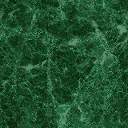 